For HE Courses, Marketing will insert links at the bottom for:Student Support Complaints Procedure Minimum Cohorts and Closing of Programmes 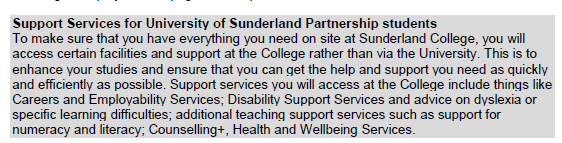 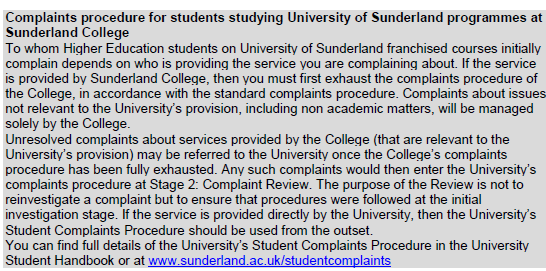 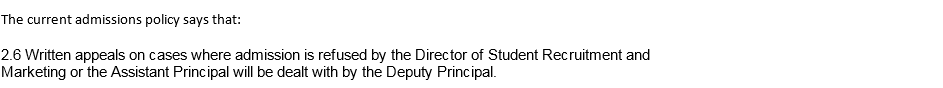 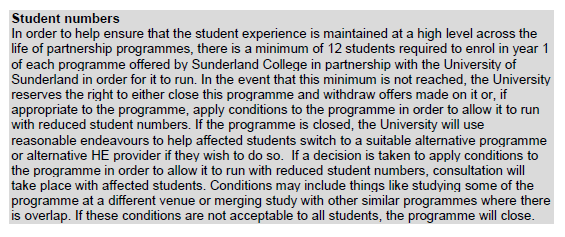 Course detailsCourse detailsCourse detailsCourse detailsCourse detailsCourse detailsCourse detailsCourse detailsCourse detailsCourse detailsTitle (This must be the marketing title of the course – whatever is used in a brochure to advertise the course)Title (This must be the marketing title of the course – whatever is used in a brochure to advertise the course)Title (This must be the marketing title of the course – whatever is used in a brochure to advertise the course)Title (This must be the marketing title of the course – whatever is used in a brochure to advertise the course)IT User SkillsIT User SkillsIT User SkillsIT User SkillsIT User SkillsIT User SkillsAward to be receivedAward to be receivedAward to be receivedAward to be receivedLevel 2 Certificate in IT User SkillsLevel 2 Certificate in IT User SkillsLevel 2 Certificate in IT User SkillsLevel 2 Certificate in IT User SkillsLevel 2 Certificate in IT User SkillsLevel 2 Certificate in IT User SkillsRegulatory bodyRegulatory bodyRegulatory bodyRegulatory bodyTQUKTQUKTQUKTQUKTQUKTQUKQualification (A-Level/BTEC Diploma/HND/etc – not awarding body)Qualification (A-Level/BTEC Diploma/HND/etc – not awarding body)Qualification (A-Level/BTEC Diploma/HND/etc – not awarding body)Qualification (A-Level/BTEC Diploma/HND/etc – not awarding body)Level 2 CertificateLevel 2 CertificateLevel 2 CertificateLevel 2 CertificateLevel 2 CertificateLevel 2 CertificateSubject AreaSubject AreaSubject AreaSubject AreaBusinessBusinessBusinessBusinessBusinessBusinessLevelLevelLevelLevel222222UCAS Points value (if applicable)UCAS Points value (if applicable)UCAS Points value (if applicable)UCAS Points value (if applicable)Duration (in years apart from short courses)Duration (in years apart from short courses)Duration (in years apart from short courses)Duration (in years apart from short courses)16 weeks16 weeks16 weeks16 weeks16 weeks16 weeksStart Date Start Date Start Date Start Date UCAS details (Full time HE only)UCAS details (Full time HE only)UCAS details (Full time HE only)UCAS details (Full time HE only)UCAS details (Full time HE only)UCAS details (Full time HE only)UCAS details (Full time HE only)UCAS details (Full time HE only)UCAS details (Full time HE only)UCAS details (Full time HE only)Institution Code NameInstitution Code NameInstitution CodeInstitution CodeCourse/Campus CodeCourse/Campus CodeCourse/Campus CodeCourse/Campus CodeShort Form TitleShort Form TitleKIS InstitutionKIS InstitutionKIS Course CodeKIS Course CodeKIS Course CodeKIS Course CodeAttendance details (delete as appropriate)Attendance details (delete as appropriate)Attendance details (delete as appropriate)Attendance details (delete as appropriate)Attendance details (delete as appropriate)Attendance details (delete as appropriate)Attendance details (delete as appropriate)Attendance details (delete as appropriate)Attendance details (delete as appropriate)Attendance details (delete as appropriate)Distance LearningDistance LearningDistance LearningLocation (delete as appropriate)Location (delete as appropriate)Location (delete as appropriate)Location (delete as appropriate)Location (delete as appropriate)Location (delete as appropriate)Location (delete as appropriate)Location (delete as appropriate)Location (delete as appropriate)Location (delete as appropriate)Distance LearningDistance LearningCourse informationCourse informationWho is this course for?What do they need to apply for the course?You must already have basic IT skills (Level 1) and basic knowledge of Microsoft.Office software (Word, Excel and PowerPoint) to complete the course successfully.You must already have basic IT skills (Level 1) and basic knowledge of Microsoft.Office software (Word, Excel and PowerPoint) to complete the course successfully.What are the key things they’ll learn (this must include the core modules)Unit 1: Using IT to increase productivity   Section 1: Be able to plan and select which IT tools and systems are best suited to completion of an identified task  Section 2: Be able to identify any restrictions or constraints that may affect how a task can be completed using IT tools and systems  Section 3: Be able to use IT tools and systems to complete an identified task  Section 4: Be able to review approach to using IT tools and systems  Section 5: Be able to adapt their approach as a result of their experiences using IT tools and systems to complete a task.Unit 2: IT software fundamentals  Section 1: Select and use appropriate software applications to meet needs and solve problems  Section 2: Enter, develop, combine and format different types of information to suit its meaning and purpose  Section 3: Present information in ways that are fit for purpose and audience  Section 4: Evaluate the selection and use of IT tools and facilities to present information.Unit 3: IT security for users  Section 1: Use appropriate methods to minimise security risks to IT systems and data.Unit 4: Presentation software  Section 1: Input and combine text and other information within presentation slides  Section 2: Use presentation software tools to structure, edit and format slide sequences  Section 3: Prepare slideshow for presentation.Unit 5: Spreadsheet software  Section 1: Use a spreadsheet to enter, edit and organise numerical and other data  Section 2: Select and use appropriate formulas and data analysis tools to meet requirements  Section 3: Select and use tools and techniques to present and format spreadsheet information.Unit 1: Using IT to increase productivity   Section 1: Be able to plan and select which IT tools and systems are best suited to completion of an identified task  Section 2: Be able to identify any restrictions or constraints that may affect how a task can be completed using IT tools and systems  Section 3: Be able to use IT tools and systems to complete an identified task  Section 4: Be able to review approach to using IT tools and systems  Section 5: Be able to adapt their approach as a result of their experiences using IT tools and systems to complete a task.Unit 2: IT software fundamentals  Section 1: Select and use appropriate software applications to meet needs and solve problems  Section 2: Enter, develop, combine and format different types of information to suit its meaning and purpose  Section 3: Present information in ways that are fit for purpose and audience  Section 4: Evaluate the selection and use of IT tools and facilities to present information.Unit 3: IT security for users  Section 1: Use appropriate methods to minimise security risks to IT systems and data.Unit 4: Presentation software  Section 1: Input and combine text and other information within presentation slides  Section 2: Use presentation software tools to structure, edit and format slide sequences  Section 3: Prepare slideshow for presentation.Unit 5: Spreadsheet software  Section 1: Use a spreadsheet to enter, edit and organise numerical and other data  Section 2: Select and use appropriate formulas and data analysis tools to meet requirements  Section 3: Select and use tools and techniques to present and format spreadsheet information.How will they learn?(Practical/theory/classroom/workplace – Must include methods of assessment. Also include details of number of assessments/exams & self-study time)Studying via distance learning means you can choosewhen and where you study. We ensure you get all thesupport you need throughout your course in the form ofa personal tutor and a learner support advisor.This course is available:Fully on lineAll of our award-winning learning resources are of the highest quality and are designed to be engaging and interactive to keep you focused on your learning at all times.Studying via distance learning means you can choosewhen and where you study. We ensure you get all thesupport you need throughout your course in the form ofa personal tutor and a learner support advisor.This course is available:Fully on lineAll of our award-winning learning resources are of the highest quality and are designed to be engaging and interactive to keep you focused on your learning at all times.Where could the course take them? (Must include course progression routes and career options including average salary)After successfully completing the course candidates will be able to further their own continuous professional development, which may improve their career prospects or progress to further training. You could also progress on to further study in the field or other Distance Learning programmes.After successfully completing the course candidates will be able to further their own continuous professional development, which may improve their career prospects or progress to further training. You could also progress on to further study in the field or other Distance Learning programmes.What costs will they incur? (If applicable – tuition fees, materials and course expenditure including field trips optional and mandatory)N/AN/APrevious student comment (if available)New CoursePrevious student name and status